Document correction CM1 : mardi 2 juin         CALCUL MENTAL 8 x 40= 320			11 x 50= 550			12 x 40= 480			9 x 50= 4506 x 50= 300			20 x 40= 800			3 x 40= 120			8 x 50= 40020 x 50= 1 000		7 x 50= 350				ORTHOGRAPHE ÉCHAPPERJe n’échapperai pas à la punition ! – On échappera au discours. – Le nom de cette personne m’échappe. – échapper à un accident – une échappée – le pot d’échappement d’une voiture – une échappatoire – s’échapper – réchapperBOUTUn bout de pain, des bouts de tissu – le bout du doigt – être à bout de nerfs – Nous verrons bien un jour le bout du tunnel ! – Il ne sait pas par quel bout prendre ce travail. – au bout de dix minutes – aboutir comme aplanir, l’aboutissement comme échappement – un embout, emboutir – une bouture, une boutade - marcher dans la boueCOMMANDEJe ferai ma commande demain. – Les commandes arriveront bientôt. – les commandes d’une machine, d’un avion – commander, un(e) commandant(e), le commandement comme aboutissement, décommander, recommander, une recommandation, recommandable, télécommander, une télécommande.IMPERMÉABLEJe prendrai mon imperméable car il risque de pleuvoir. – L’argile est une roche imperméable. – imperméabiliser, l’imperméabilité, l’imperméabilisation comme recommandation – imperméable comme impuissant, perméable,la perméabilité.MOURIRLouis XIV est mort en 1715. – Nous mourrons de soif par cette chaleur ! – Je mourrai peut-être avant toi.– Il meurt d’envie d’aller en voyage. – mourir d’ennui, mourir de peur – Le feu se meurt doucement. – mourant(e), la mort, mortel, la mortalité comme imperméabilité, mortellement, immortel comme imperméable, l’immortalité – amortir comme aboutir	HISTOIRE 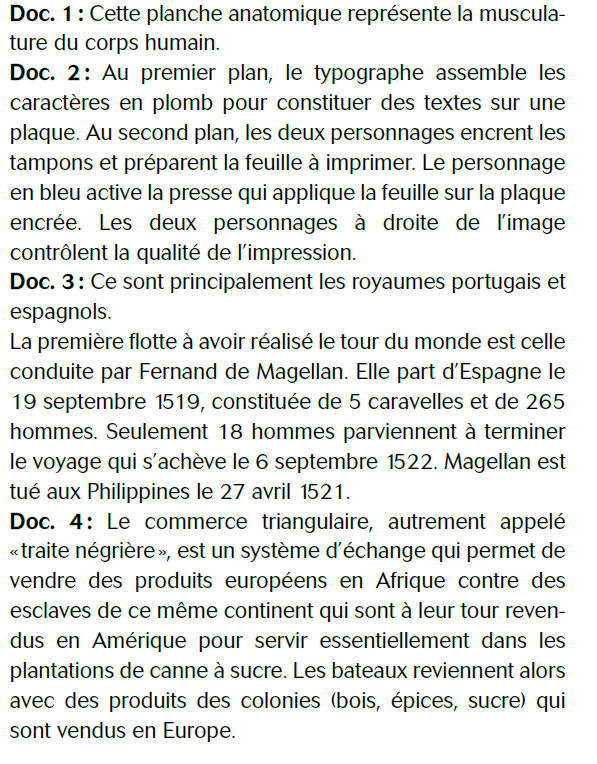 